David Jones(123) - 456 - 7890	your_email@someemail.comCity, State, Zip Code	linkedin.com/ChrisJones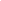 CAREER OBJECTIVELicensed Certified Public Accountant with over 6 years of experience. Member of the AICPA and NYSSCPA seeking to apply diverse accounting and administrative knowledge as a supervising accountant at your company. Possess a B.S. in Accounting from a top-50 accounting school.PROFESSIONAL EXPERIENCEMCINTIRE HUMAN RESOURCES, Ithaca, NY, September 2011 - PresentSupervising AccountantMaintain up-to-date documentation of all company processesConduct and oversee periodic financial auditsCoordinate and organize internal control projects with an annual budget of $40 million+Develop formal dashboards to communicate results of audit activities to senior managementManage multiple client accounts totaling over $75 millionTrain and coordinate a team of experienced in-house financial analysts Micro Communications, Dallas, TX | 2010 - 2014AccountantProcessed, examined, and certified administrative receipts and disbursments Tracked metrics and performance indicators. Assisted external auditors with document collection for auditsPerformed monthly reconciliations and account analysisManaged stock portfolio worth over $35 million, increasing returns by 5%Identified several applicable tax credits resulting in tax savings totaling over $14,000 annuallyPinpointed several operational inefficiencies, boosting performance and drawing in several new clients leading to a total bottom-line increase of 12% annually 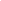 ADDITIONAL SKILLSIntimate familiarity with both IFRS in addition to US GAAPExpert with Quickbooks ProMicrosoft Suite (Advanced Excel)EDUCATIONMaster of Science in Accounting, SOUTHERN NEW HAMPSHIRE UNIVERSITY, Manchester, NH August 2010Graduated Cum Laude | Captain of the debating team